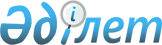 Об определении целевых групп населения, проживающих на территории Аягозского района на 2014 год
					
			Утративший силу
			
			
		
					Постановление акимата Аягозского района Восточно-Казахстанской области от 10 декабря 2013 года N 383. Зарегистрировано Департаментом юстиции Восточно-Казахстанской области 16 января 2014 года N 3165     Сноска. Утратило силу - постановлением акимата Аягозского района Восточно-Казахстанской области от 02.12.2014 N 708.

 

     Примечание РЦПИ.

     В тексте документа сохранена пунктуация и орфография оригинала.

      В соответствии с подпунктом 14) пункта 1 статьи 31 Закона Республики Казахстан от 23 января 2001 года «О местном государственном управлении и самоуправлении в Республике Казахстан», статьей 5, подпунктом 2) статьи 7 Закона Республики Казахстан от 23 января 2001 года «О занятости населения», в целях реализации государственной политики занятости с учетом ситуации на рынке труда и бюджетных средств, обеспечения дополнительных государственных гарантий в сфере занятости населения, акимат Аягозского района ПОСТАНОВЛЯЕТ:

      1. 

Определить следующие целевые группы населения,проживающих на территории Аягозского района:



      1) малообеспеченные;

      2) 

молодежь в возрасте до двадцати одного года;

      3) 

воспитанники детских домов, дети–сироты и дети, оставшиеся без попечения родителей, в возрасте до двадцати трех лет;

      4) 

одинокие, многодетные родители, воспитывающие несовершеннолетних детей;

      5) 

граждане, имеющие на содержании лиц, которые в порядке, установленном законодательством Республики Казахстан, признаны нуждающимися в постоянном уходе, помощи или надзоре;

      6) 

лица, предпенсионного возраста (за два года до выхода на пенсию по возрасту);

      7) 

инвалиды;

      8) 

лица, уволенные из рядов Вооруженных Сил Республики Казахстан;

      9) 

лица, освобожденные из мест лишения свободы и (или) принудительного лечения;

      10) 

оралманы;

      11) 

выпускники организаций высшего и послевузовского образования;

      12) 

лица, высвобожденные в связи с ликвидацией работодателя-юридического лица либо прекращением деятельности работодателя-физического лица, сокращением численности или штата работников;

      13) 

лица, состоящие на учете службы пробации уголовно-исполнительной инспекции;

      14) 

лица, не работающие длительное время (более одного года);

      15) 

лица старше 50 лет;

      16) 

одинокие, не имеющие кормильца;

      17) 

наркозависимые граждане;

      18) 

ВИЧ-инфицированные граждане;

      19) 

лица из семей, где нет ни одного работающего;

      20) 

лица, относящиеся к многодетной семье (имеющие 4 и более детей).

      2. 

Контроль за исполнением настоящего постановления возложить на заместителя акима района С. Искакова.

      3. 

Настоящее постановление вводится в действие по истечении десяти календарных дней после дня его первого официального опубликования.

 

 
					© 2012. РГП на ПХВ «Институт законодательства и правовой информации Республики Казахстан» Министерства юстиции Республики Казахстан
				      Аким района Н. Нургалиев